BREVET DE TECHNICIEN SUPÉRIEUR TRANSPORT ET PRESTATIONS LOGISTIQUES Analyse d’opérations de transport et de prestations logistiquesSESSION 2017Durée de l'épreuve : 4 heuresCoefficient : 8Matériel autorisé :Une calculatrice de poche à fonctionnement autonome, sans imprimante et sans aucun moyen de transmission, à l’exclusion de tout autre élément matériel ou documentaire (circulaire n° 99-186 du 16 novembre 1999 ; BOEN n°42).Tout autre matériel est interdit.Documents à rendre avec la copie :Dossier 1 :Annexe A……………………………………………. p 16Dossier 3 :Annexe B …………………………………………….. p 17-18Dès que le sujet vous est remis, assurez-vous qu’il est complet.Le sujet se compose de 18 pages, numérotées de 1/18 à 18/18Aucun autre document n’est autorisé.BREVET DE TECHNICIEN SUPÉRIEUR TRANSPORT ET PRESTATIONS LOGISTIQUESSESSION 2017ANALYSE D’OPÉRATIONS DE TRANSPORT ET PRESTATIONS LOGISTIQUESLe sujet se présente sous la forme de 3 dossiers indépendantsPage de garde :		p 1Présentation des contextes	p 3DOSSIER 1 : Faisabilité de l’expédition à destination du Cameroun	(90 points)	p 4DOSSIER 2 : Renégociation des tarifs et des conditions de vente	(50 points)	p 5DOSSIER 3 : QCM 	(20 points)….…..	p 5Le sujet comporte les annexes suivantes : Dossier 1 : Faisabilité de l’expédition à destination du CamerounAnnexe 1 : Marchandises commandées et planification de l’expédition	p 6-7Annexe 2 : Transport maritime	p 8Annexe 3 : 1ère hypothèse d’un pré-acheminement routier	p 9Annexe 4 : 2ème hypothèse d’un pré-acheminement fluvial	p 10-11Annexe 5 : Bilan carbone	p 11Annexe A : Tableau d’analyse (à rendre avec la copie)	p 16Dossier 2 : Renégociation des tarifs et des conditions de venteAnnexe 1 : Marchandises commandées et planification des 4 expéditions	p 6-7Annexe 2 : Transport maritime	p 8Annexe 6 : Données concernant la nouvelle organisation logistique	p 12Annexe 7 : Assurance	p 12Annexe 8 : L’expédition aérienne de remplacement	p 13Dossier 3 : QCMAnnexe 9 : Extrait du contrat-type au voyage pour le transport fluvial 	p 14Annexe 10 : Extrait de la réglementation sociale européenne	p 14-15Annexe B : QCM (à rendre avec la copie)	p 17-18AVERTISSEMENTSi le texte du sujet, de ses questions ou de ses annexes, vous conduit à formuler une ou plusieurs hypothèses, il vous est demandé de la (ou les) mentionner explicitement dans votre copie.Il vous est demandé d’apporter un soin particulier à la présentation de votre copie.Dossier 3 : QCMDOSSIER 1 : Faisabilité de l’expédition à destination du CamerounL’entreprise Plancherdécor, située à Villeneuve sur Yonne, est une entreprise innovante qui a développé un concept de plancher surélevé pour la construction et la rénovation de bâtiments. Créée en 1966, cette société s’est développée tant au niveau national qu’international, en s’alliant avec des entreprises du secteur de la construction et en participant à des chantiers prestigieux. Résolument tournée vers l’export, l’entreprise privilégie aujourd’hui, pour son organisation logistique, les solutions axées sur le développement durable.La création du Port de Gron, sous l’impulsion de  de Commerce et d’Industrie (CCI) de l’Yonne, incite d’autant plus l’entreprise à revoir son organisation logistique. Plancherdécor fait appel aussi souvent que possible à l’entreprise Yonne Solutions Logistiques YSL (commissionnaire de transport). Ce commissionnaire propose toute organisation de transport en porte à porte (door-to-door) à l’international et en national ainsi qu’un service de navettes fluviales régulières à destination du port du Havre.L’entreprise Plancherdécor est sur le point de remporter un contrat important, négocié CIP port de Douala (Incoterm 2010) au Cameroun, pour la rénovation de bâtiments publics. L’acheteur, la société Baticam, lui a fourni un calendrier impératif de livraison à respecter pour les chantiers. Vous devez envisager deux hypothèses de pré-acheminement :Première hypothèse : un pré-acheminement routier confié aux Transports Mendron, basés à Montargis, depuis Villeneuve sur Yonne jusqu’au port du Havre, par véhicules porte-conteneurs avec empotage chez Plancherdécor.Deuxième hypothèse : un pré-acheminement fluvial au départ du port de Gron, lieu d’empotage, jusqu’au port du Havre, avec une approche par route de Villeneuve sur Yonne à Gron.Travail à faire : 1. Vérifier la faisabilité en terme de délais de l’expédition pour chacune des hypothèses d’acheminement. La faisabilité en terme de charges utiles des moyens de transport a déjà été validée.2. Déterminer le prix du transport jusqu’au port du Havre facturé par YSL pour chacune des hypothèses.3. Présenter la synthèse des deux hypothèses de pré acheminement en complétant l’annexe A.DOSSIER 2 : Renégociation des tarifs et des conditions de vente Après renégocation des délais et révision du plan de production, l’hypothèse fluviale est retenue.Le client camerounais, insatisfait de l’organisation logistique mise en place pour la première expédition, a demandé à Plancherdécor de faire un effort sur ses tarifs et ses conditions de vente.Pour ses expéditions futures, le client souhaite :obtenir une réduction équivalente à 3% de la valeur CIP port de Douala (Incoterm 2010) actuelle, estimée à 113 700 EUR,que soit inclus dans le contrat un envoi de 15 vérins de remplacement afin de pallier d’éventuelles avaries sur ce produit sensible,ne plus prendre en charge les risques liés au transport maritime,un suivi qualité des expéditions. Pour répondre à ces exigences, Plancherdécor envisage donc :de dépalettiser les envois au port de Gron afin de réduire le nombre de conteneurs utilisés par expédition. Le coût du pré-acheminement par voie fluviale passe ainsi à 2 230 EUR par expédition,de proposer à son client une vente DAT Douala (Incoterm 2010),d’intégrer dans sa proposition tarifaire DAT Douala (Incoterm 2010) un envoi aérien de remplacement pour 15 vérins,de mettre en place des indicateurs de suivi du taux de qualité.DOSSIER 3 : QCM Travail à faire : En vous appuyant sur vos connaissances et sur les annexes 9 et 10, compléter l’annexe C (à rendre avec la copie).Une ou plusieurs réponses à une même question sont possibles.Annexe 1 : Marchandises commandées et planification de l’expédition
Localisation de Gron 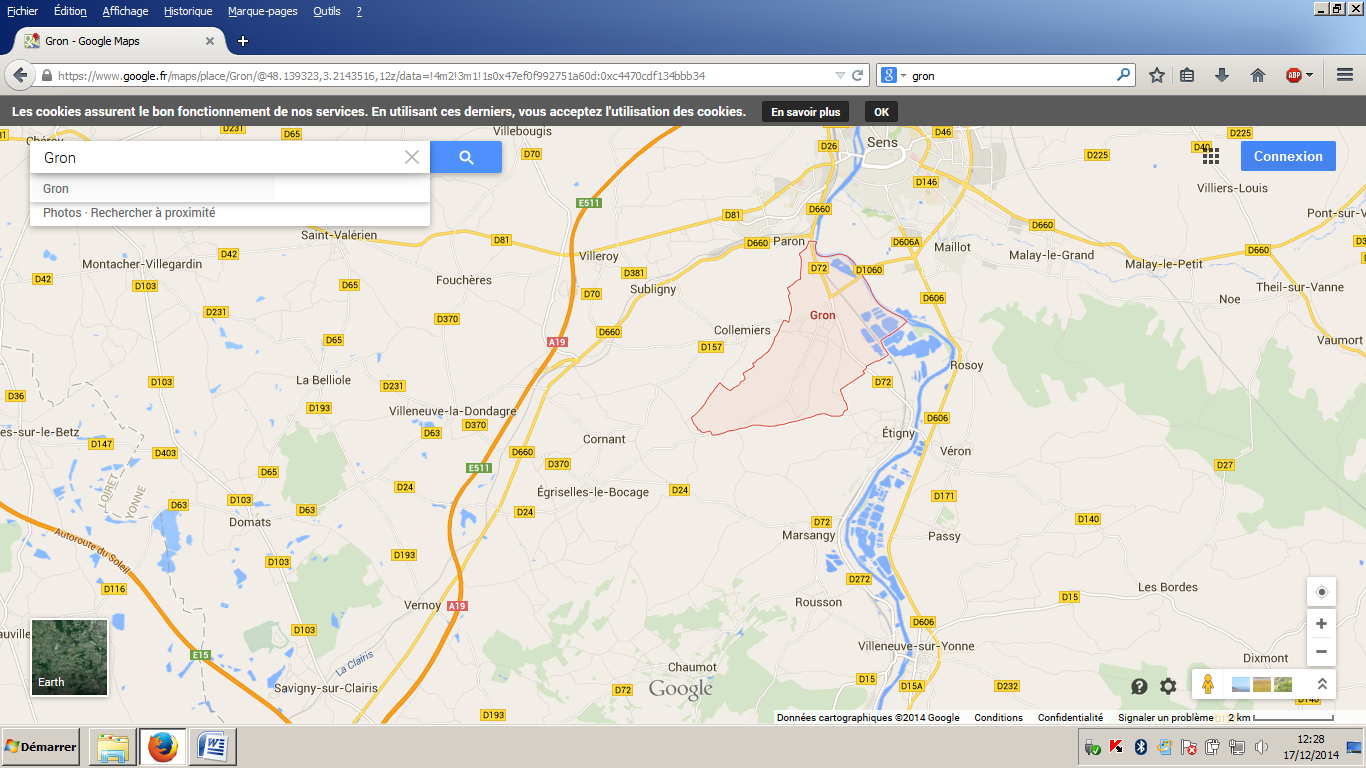 La marchandiseConditionnement des marchandisesDétail de l’expédition Chaque expédition comportera les mêmes quantités.Les impératifs de livraison : La marchandise ne doit pas arriver au port de Douala plus de 5 jours avant la date indiquée.Planning prévisionnel de production de Plancherdécor :Le temps de préparation d’une commande est estimé à une journée.Annexe 2 : Transport maritimeCalendrier de départ des navires de la MSC :Closing time : les conteneurs doivent arriver au port du Havre au minimum 2 jours avant le départ du navire.Nombre de conteneursL’entreprise prévoit d’utiliser 5 conteneurs 40’ dry par expédition. Plan de chargement :40’ : 25 palettes 80*12020’ : 11 palettes 80*120Dimensions des conteneursPrix du transport maritime facturé à Plancherdécor1050 EUR par EVP, manutention portuaire au port de départ et marge du commissionnaire incluses.THC au port de DoualaLes THC au port de Douala s’élèvent à 150 EUR par conteneur.Annexe 3 : 1ère hypothèse d’un pré-acheminement routier L’acheminement des conteneurs jusqu’au port du Havre sera confié aux Transports Mendron basés à Montargis, avec un enlèvement prévu chez Plancherdécor à Villeneuve sur Yonne.Empotage des conteneurs :L’empotage se fera dans les locaux de Plancherdécor. Le service logistique de Plancherdécor prévoit une journée pour la mise à disposition des conteneurs dans l’entreprise et l’empotage. Caractéristiques du parc des Transports MendronLe parc actuel des Transports Mendron est de 15 ensembles porte-conteneurs  pouvant charger un conteneur 40’ ou deux conteneurs 20’.Données d’exploitation :Montargis - Villeneuve sur Yonne : 53 km Villeneuve sur Yonne  - Le Havre : 335 km Vitesse moyenne : 70 km/hTemps de chargement ou déchargement par véhicule : 1h par opération (temps d’attente inclus)Durée d’une journée de travail : 10h – durée d’une demi-journée de travail : 5hLes véhicules sont mis exclusivement à la disposition du clientLa durée totale du transport est arrondie à la demi-journée supérieurePéages : 53,20 EURExtrait des coûts CNR :Porte-conteneurs transportant deux 20’ ou un 40’TarifsLes Transports Mendron :Le transporteur applique une marge de 15% sur le coût de revient CNR. À l’aller, les km d’approche à vide sont facturés par le transporteur.Les Transports Mendron ont un client régulier au retour du Havre qui leur assure à chaque fois un retour en charge.YSL :Le commissionnaire ajoute sa marge de 5% sur son coût d’achat aux Transports Mendron.La mise à disposition des conteneurs et leur positionnement dans l’entreprise sont facturés 
500 EUR (marge de 50 EUR incluse). Annexe 4 : 2ème hypothèse d’un pré-acheminement fluvial Les marchandises seront transportées jusqu’au port fluvial de Gron par route. Elles y seront empotées et acheminées par voie fluviale jusqu’au port du Havre. Approche par  routeLes marchandises seront transportées jusqu’au port fluvial de Gron par le transporteur routier Paco avec des ensembles articulés tautliner. Les livraisons sont à effectuer entre 8 h et 12 h.Caractéristiques d’un ensemble articulé tautliner :Données d’exploitationVilleneuve-sur-Yonne - Port fluvial de Gron : 10 kmVitesse moyenne : 62 km/hTemps de chargement ou de déchargement : 45 mn par opération Le nombre de véhicules utilisés dans la journée doit être optimiséTrois véhicules maximum peuvent être affectés sur cette prestationTarifs Tarif proposé par les Transports Paco :		95  EUR par rotation.Tarif de YSL :Le commissionnaire ajoute sa marge de 5% sur son coût d’achat.Empotage des conteneursLes conteneurs seront empotés au port de Gron (port fluvial de départ). Les opérations d’empotage auront lieu l’après-midi : une demi-journée sera nécessaire. L’embarquement des conteneurs sur la barge fluviale et le départ auront lieu le lendemain.Le transport fluvial Organisation Le port de Gron propose un service de navettes fluviales régulières avec le port du Havre. Le commissionnaire YSL travaille également avec des transporteurs fluviaux qui interviennent à la demande, notamment la société TFY.Caractéristiques du moyen de transport : automoteur de capacité comprise entre 650 et 999 tonnes de port en lourd. Capacité : 40 EVP.Contraintes d’exploitationL’automoteur met en moyenne 72 h pour effectuer le trajet entre le port de Gron et le port du Havre. Distance fluviale : 513 kmÉléments de tarification pour le transport fluvialLe commissionnaire prélève une marge totale de 414 EUR sur le transport fluvial des 5 conteneurs.Annexe 5 : Bilan carbone Émission moyenne  de CO2 en gramme par tonne.kilomètreAnnexe 6 : Données concernant la nouvelle organisation logistiqueLes produits seront acheminés au port de Gron palettisés.Au port, les produits seront tous dépalettisés. Les dalles seront conditionnées en paquet de 8 pour être chargées directement dans des conteneurs 40’ ou 20’.Le nombre de conteneurs nécessaires passera ainsi à un conteneur 20’ et 2 conteneurs 40’ par expédition au lieu de 5 conteneurs 40’.. Rappel des données par expédition Les moyens à disposition de YSL au port de GronLa surface de réception du quai est de 130 m2.6.3. Les nouveaux moyens nécessaires - La surface de réception des palettes doit correspondre à la surface de l’ensemble des palettes à réceptionner majorée de 10%. - Des moyens humains supplémentaires (intérimaires) sont à prévoir pour dépalletiser, reconditionner et empoter les marchandises dans les conteneurs. Estimation des temps : Compte tenu des délais, les manutentionnaires ne disposeront que de 5h pour réaliser l’ensemble des opérations.Estimation des coûts :Annexe 7 : assurance Dans le cas d’une vente selon un incoterm « vente arrivée », Plancherdécor a décidé de souscrire une assurance pour couvrir les risques liés au transport.Le taux d’assurance est de 0,3% de la valeur CPT non déchargé (Incoterm 2010) majorée de 10%.Annexe 8 : L’expédition aérienne de remplacementL’entreprise Plancherdécor doit intégrer dans son tarif DAP Douala (Incoterm 2010) le coût d’un envoi aérien de remplacement de 15 vérins.Les colis sont acheminés en messagerie jusqu’à l’aéroport de Roissy par les Transports Paco. La marchandise est sécurisée et dédouanée par YSL et remise à la compagnie aérienne qui se chargera de l’expédition. Extrait des tarifs messagerie du transporteur Paco à destination de Roissy :Tout envoi sera taxé sur une base minimum de 250 kg/m3. (arrondir le poids taxable au kg supérieur).Frais fixes : 6 EUR par envoiTarif Air France 
en EURde Paris, Bordeaux, Lille, Lyon, Marseille, Mulhouse, Nantes, Nice, Strasbourg, Toulouse vers Frais annexes au départ de la FranceAnnexe 9 : Extrait du contrat-type au voyage pour  transport fluvial[ …]Article 9 - Délai de chargement et de déchargement des bateaux 9.1. Délai de plancheLes délais accordés pour le chargement, d'une part, et pour le déchargement, d'autre  part, appelés délais de planche, sont fixés à :deux jours ouvrables pour les chargements ou déchargements de moins de 500 tonnes ; trois jours ouvrables pour les chargements ou déchargements de 500 à 1 100 tonnes ; 3,5 jours ouvrables pour les chargements ou déchargements de plus de 1100 tonnes. Ils prennent effet à :12 heures le jour de la mise à quai si celle-ci est antérieure à 12 heures ; le lendemain à 0 heure si la mise à quai a lieu entre 12 heures et 24 heures.Toutefois, en cas de dépassement des délais de route fixés à l'article 12, le point de départ du délai de planche accordé pour le déchargement est reporté de 24 heures.Lorsque, en raison d'escales, les opérations de chargement ou de déchargement s'effectuent dans différents ports les dispositions ci-dessus s'appliquent à chaque escale ; dans cette hypothèse toutefois, le délai à chaque escale est compté à partir de la première heure qui suit celle de l'arrivée du bateau.[…]Annexe 10 : Extrait de la RÉGLEMENTATION SOCIALE EUROPÉENNECHAPITRE I : Dispositions introductives […]Article 4Aux fins du présent règlement, on entend par:[…]h) "temps de repos hebdomadaire": une période hebdomadaire pendant laquelle un conducteur peut disposer librement de son temps, et qui peut être un "temps de repos hebdomadaire normal" ou un "temps de repos hebdomadaire réduit";- "temps de repos hebdomadaire normal": toute période de repos d'au moins quarante-cinq heures;- "temps de repos hebdomadaire réduit": toute période de repos de moins de quarante-cinq heures, pouvant être réduite à un minimum de vingt-quatre heures consécutives, sous réserve des conditions énoncées à l'article 8, paragraphe 6;[…]CHAPITRE II : Équipages, durées de conduite, pauses et temps de reposArticle 61.  La durée de conduite journalière ne dépasse pas neuf heures.La durée de conduite journalière peut, toutefois, être prolongée jusqu'à dix heures maximum, mais pas plus de deux fois au cours de la semaine.2.  La durée de conduite hebdomadaire ne dépasse pas cinquante-six heures ni n'entraîne un dépassement de la durée maximale de travail hebdomadaire définie dans la directive 2002/15/CE.3.  La durée de conduite totale accumulée au cours de deux semaines consécutives ne doit pas dépasser quatre-vingt-dix heures.4.  Les durées de conduite journalières et hebdomadaires comprennent toutes les durées de conduite accomplies sur le territoire de la Communauté ou d'un pays tiers. […]Article 7Après un temps de conduite de quatre heures et demie, un conducteur observe une pause ininterrompue d'au moins quarante-cinq minutes, à moins qu'il ne prenne un temps de repos.Cette pause peut être remplacée par une pause d'au moins quinze minutes suivie d'une pause d'au moins trente minutes réparties au cours de la période de manière à se conformer aux dispositions du premier alinéa.Article 81.  Le conducteur prend des temps de repos journaliers et hebdomadaires.2.  Dans chaque période de vingt-quatre heures écoulées après la fin de son temps de repos journalier ou hebdomadaire antérieur, le conducteur doit avoir pris un nouveau temps de repos journalier.Si la partie du temps de repos journalier qui tombe dans cette période de vingt-quatre heures est de neuf heures au moins, mais de moins de onze heures, le temps de repos journalier en question est considéré comme un temps de repos journalier réduit.3.  Un temps de repos journalier peut être prolongé pour devenir un temps de repos hebdomadaire normal ou un temps de repos hebdomadaire réduit.4.  Un conducteur ne peut pas prendre plus de trois temps de repos journaliers réduits entre deux temps de repos hebdomadaires.5.  Par dérogation au paragraphe 2, un conducteur qui participe à la conduite en équipage d'un véhicule doit avoir pris un nouveau temps de repos journalier d'au moins neuf heures dans les trente heures qui suivent la fin d'un temps de repos journalier ou hebdomadaire.6.  Au cours de deux semaines consécutives, un conducteur prend au moins :- deux temps de repos hebdomadaires normaux, ou- un temps de repos hebdomadaire normal et un temps de repos hebdomadaire réduit d'au moins vingt-quatre heures. Toutefois, la réduction est compensée par une période de repos équivalente prise en bloc avant la fin de la troisième semaine suivant la semaine en questionUn temps de repos hebdomadaire commence au plus tard à la fin de six périodes de vingt-quatre heures à compter du temps de repos hebdomadaire précédent.Annexe A : tableau d’analyse (à compléter et à rendre avec la copie)DOSSIER 3 : Annexe B QCM (à rendre avec la copie)1. - L’entreprise importe des quantités importantes de bois pour fabriquer ses planchers. Elle exporte hors UE 45% de sa production. Le régime économique douanier à mettre en place sur la partie à exporter est : Admission temporaire  Perfectionnement passif  Transit communautaire externe  Perfectionnement actif rembours Perfectionnement actif en suspension de droits et taxes2 – Les Transports Mendron sont sollicités pour une expédition nationale de marchandises générales, sans dérogation de circulation. Le conducteur d’un ensemble articulé tautliner, salarié des Transports Mendron, débute un repos hebdomadaire le vendredi 9/05 à 18H. Si la durée de son repos hebdomadaire est normale, il pourra reprendre la conduite au plus tôt le : Samedi 10/05 à 18 H	 Dimanche 11/05 à 15 H Dimanche 11/05 à 18 H Dimanche 11/05 à 22 H3 –Le même conducteur débute sa semaine le lundi 19/05 à 5H00. Il vérifie ses documents de bord pendant 15 mn, conduit 4h30, fait une pause de 45 mn, conduit 2h, décharge son véhicule pendant 1h30 puis reprend la route 2h30 avant d’entamer un repos journalier. Son temps de travail effectif journalier est de : 10H	 10H30	 10H45 11H4 – Un transporteur fluvial doit acheminer 250 t de marchandises de Gron à Gennevilliers avec un automoteur de type Freycinet. Le contrat de transport reprend les termes du contrat type au voyage.Le bateau arrive au lieu de chargement le lundi 19/05 à 10h30. Le délai de planche est respecté si le bateau repart chargé le :	 Mardi 20/05 à 15h	 Mercredi 21/05 à 11h	 Mercredi 21/05 à 14h	 Jeudi 23/05 à 10h305 – Une entreprise importe de Moldavie des marchandises pour une valeur DAP Rouen (Incoterm 2010) de 120 350 EUR. Le transport est réalisé par route en passant par la Hongrie, l’Autriche et l’Allemagne. La marchandise est dédouanée à Rouen.	- Frais de transport hors UE	 	  			150 EUR	- Frais de transport frontière UE – frontière française		1 650 EUR	- Transport en France						400 EUR		- Droits de douane							8 %	- TVA						  			20 %Les montants de la valeur statistique et de la liquidation douanière sont : Montant de la valeur statistique : 119 950 EUR Montant de la valeur statistique : 118 300 EUR Montant de la liquidation douanière : 9 464 EUR Montant de la liquidation douanière : 35 427 EUR6 – La charge utile de l’ensemble articulé ci-dessous est de :  30 Tonnes 24 Tonnes 26 Tonnes 28 TonnesDOSSIER 1 : Faisabilité de l’expédition à destination du CamerounDOSSIER 1 : Faisabilité de l’expédition à destination du CamerounL’entreprise clientePlancherdécor : Vendeur de planchers flottants basé à Villeneuve-sur-Yonne (89).Il doit traiter une commande importante d’un client africain, Baticam.Votre entrepriseYonne Solutions Logistiques (YSL) : commissionnaire de transport basé sur le port de Gron (89), opérateur économique agréé (OEA) complet (douane + sûreté sécurité).Les transporteurs  MSC : transporteur maritimeTransports Mendron (Montargis - 45 ) : transport routier de conteneurs.Transports Paco (Villeneuve sur Yonne - 89) : transport routier (messagerie, lots et complets).Transporteur fluvial TFY (Port de Gron - 89)Votre mission Vous êtes employé(e) par l’entreprise YSL et vous devez étudier la faisabilité des expéditions à destination de Douala (Cameroun) en liaison avec les services logistiques de l’entreprise cliente.DOSSIER 2 : Renégociation des tarifs et des conditions de venteDOSSIER 2 : Renégociation des tarifs et des conditions de venteL’entreprise clientePlancherdécorVotre entreprise YSL : Yonne Solutions LogistiquesVotre mission Le client souhaite une baisse du prix qui lui est facturé. Vous réfléchissez aux modalités à mettre en œuvre pour satisfaire la demande du client tout en garantissant votre rentabilité.Travail à faire : Analyser les moyens nécessaires à la dépalettisation.Vérifier si la nouvelle offre DAT Douala (Incoterm 2010) respecte la demande de réduction souhaitée par le client.Calculer la marge, assurance incluse, de Plancherdécor engendrée par la nouvelle offre.Proposer 3 indicateurs de suivi de qualité et indiquer à quels intervenants ils vont s’appliquer.ProduitsPoids unitaire en kgConditionnementen cmPoids à vide du carton en  kgQuantité par cartonValeur FCA (Incoterm 2010) Villeneuve sur YonneEn EURDalles bois11aucun--13,98 par dalleVérins3carton 40*30*301.35180 par cartonColle0,6carton 30*20*200.31051,88 par cartonÉléments de fixation 0,35carton 30*20*200.7510036 par cartonProduitsDimensions des palettes en cmQuantité par paletteNombre de palettesPoids brut d'une palette en kgPoids total brut en kgDalles bois80*12044 dalles102507,551 765Vérins80*12024 cartons6414,72 488,20Colle40*12020 cartons6137,5825Éléments de fixation 40*12020 cartons6726,54 359Total 59 437,20Date d’arrivée au plus tard au port de Douala 4 juinDate de fin de production au plus tard 3 maiNaviresDépart port du Havre- FranceTransit time en joursArrivée Douala- CamerounMSC RITA9 mars2231 marsNINGBO EXPRESS16 mars227 avrilMSC PARIS23 mars2214 avrilMSC RITA4 mai2226 maiNINGBO EXPRESS11 mai222 juinOCEAN PROTECTOR18 mai3320 JuinMSC ROSELLA25 mai2620 juinMSC MONICA15 juin2510 juilletMSC Alabama22 juin2820 juilletOcean Protector29 juin3130 juilletMSC MONICA26 octobre2520 novembreMSC RITA2 novembre2527 novembreMSC PARIS9 novembre221 décembreConteneursDimensions utiles en mTare en tonnes20’5,896*2,34*2,2312,1340’12,058*2,34*2,3753,48Terme kilométrique 0,591 EUR (hors péages) Terme journalier (coûts de véhicule et coûts de structure)188,69 EURTerme horaire (1h de temps de service)25,85 EURTracteur 2 essieuxSemi-remorque 3 essieuxMCE ou PTRA : 44 tMCV ou PTAC : 38 tMV ou PV : 6,8 tMV ou PV : 7,2 tCapacité : 33 palettes 80*120Type de conteneurTransportincluant la marge du commissionnaireMise à disposition des conteneurs incluant la marge du commissionnaireFacturation de l’empotage incluant la marge du commissionnaire20’350 EUR60 EUR20 EUR de l’heure, il faut 30 mn pour empoter un 20’40’700 EUR60 EUR20 EUR de l’heure, il faut 1 h pour empoter un 40’Route Voie d’eau 92 g 25 g ProduitsType de palettes en cmQuantité par paletteNombre de palettesDalles bois80*12044 dalles102Vérins80*12024 cartons6Colle40*12020 cartons6Éléments de fixation 40*120cartons6OpérationsDuréeDuréeDépalettisation7 mn par palette7 mn par paletteReconditionnement des dalles5 mn par paquet de dalles5 mn par paquet de dallesEmpotage des conteneurs 30 mn pour un 20’1h 15  pour un 40’NatureCoûtsCoût horaire brut d’un intérimaire 25 EUR Prix forfaitaire en EUR par envoiPrix forfaitaire en EUR par envoiPrix forfaitaire en EUR par envoiPrix forfaitaire en EUR par envoiPrix en EUR aux 100 kg Prix en EUR aux 100 kg Prix en EUR aux 100 kg 30-39 kg40-49 kg50-69 kg70-90 kg91-10001001-20002001-300025,1029,3032,2035,2545,5028,5025,80Taxe fixe d’établissement de la LTAAW12,25 EUR12,25 EUR12,25 EUR12,25 EURTaxe fixe d’enregistrement compagnie aérienneCHC15,55 EUR15,55 EUR15,55 EUR15,55 EURSurcharge de fuel (calculée sur poids brut)MYC0.83 EUR0.83 EUR0.83 EUR0.83 EURTarification des mesures de sûreté du fret aérien SCCExpédition sécurisée avec documentation conforme : par kg de poids brut Minimum par expédition Expédition sécurisée avec documentation conforme : par kg de poids brut Minimum par expédition Expédition sécurisée avec documentation conforme : par kg de poids brut Minimum par expédition 0.017 EUR5.00   EURTarification des mesures de sûreté du fret aérien SCCExpédition non sécurisée ou documentation non conforme : par kg de poids brut Minimum par expéditionExpédition non sécurisée ou documentation non conforme : par kg de poids brut Minimum par expéditionExpédition non sécurisée ou documentation non conforme : par kg de poids brut Minimum par expédition0.200 EUR20.00 EURInsurance risk crisis : surcharge appliquée sur le poids brutIRC0.150 EUR par kgMinimum : 7.50 EURMaximum : 375.00 EUR0.150 EUR par kgMinimum : 7.50 EURMaximum : 375.00 EUR0.150 EUR par kgMinimum : 7.50 EURMaximum : 375.00 EUR0.150 EUR par kgMinimum : 7.50 EURMaximum : 375.00 EURFrais de traitement applicables aux opérations donnant lieu à opérations en douane MPCTranches de poids brutMontant fixeTarif par kgTarif par kgFrais de traitement applicables aux opérations donnant lieu à opérations en douane MPCJusqu’à 10 kg17 EURFrais de traitement applicables aux opérations donnant lieu à opérations en douane MPCDe 11 à 100 kg17 EUR0.230 EUR0.230 EURFrais de traitement applicables aux opérations donnant lieu à opérations en douane MPCPlus de 100 kg38 EUR0.050 EUR0.050 EUR1ère hypothèse : route2nde hypothèse : route + fleuveTout montant devra être justifié par des calculs figurant dans le tableauTout montant devra être justifié par des calculs figurant dans le tableauTout montant devra être justifié par des calculs figurant dans le tableauMontant total facturé Marge dégagée par le commissionnaireBilan carbone de l’expéditionDélaisAvantages et inconvénients des hypothèses logistiquesAvantages et inconvénients des hypothèses logistiquesAvantagesInconvénientsChoix argumenté de l’hypothèse retenueChoix argumenté de l’hypothèse retenueChoix argumenté de l’hypothèse retenueTracteur 2 essieuxSemi-remorque 3 essieuxMCE ou PTRA : 44 tMCV ou PTAC : 38 tMV ou PV : 6,8 tMV ou PV : 7,2 tNorme Euro 6